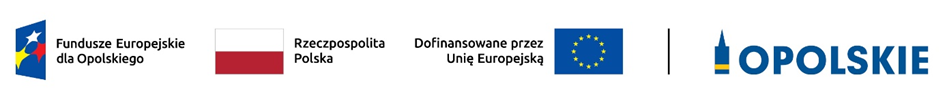 Wykaz zmian do Regulaminu wyboru projektów dla naborów nr FEOP.02.06-IZ.00-001/23, FEOP.02.06-IZ.00-002/23, FEOP.02.06-IZ.00-003/23, FEOP.02.06-IZ.00-004/23, FEOP.02.06-IZ.00-005/23 w ramach postępowania konkurencyjnego dla działania 2.6 Ochrona różnorodności biologicznejprogramu regionalnego Fundusze Europejskie dla Opolskiego 2021-2027Opole, listopad 2023 r.Opracowanie:Referat Oceny Projektów EFRRDepartament Programowania Funduszy EuropejskichOpole, listopad 2023 r.Wykaz zmian do Regulaminu wyboru projektów dla naborów nr FEOP.02.06-IZ.00-001/23, FEOP.02.06-IZ.00-002/23, FEOP.02.06-IZ.00-003/23, FEOP.02.06-IZ.00-004/23, FEOP.02.06-IZ.00-005/23
w ramach postępowania konkurencyjnego dla działania 2.6 Ochrona różnorodności biologicznej,
programu regionalnego Fundusze Europejskie dla Opolskiego 2021-2027 
przyjęty przez Zarząd Województwa Opolskiego 
uchwała nr 10916/2023 z dnia 14 listopada 2023 r.Wykaz zmian do Regulaminu wyboru projektów dla naborów nr FEOP.02.06-IZ.00-001/23, FEOP.02.06-IZ.00-002/23, FEOP.02.06-IZ.00-003/23, FEOP.02.06-IZ.00-004/23, FEOP.02.06-IZ.00-005/23
w ramach postępowania konkurencyjnego dla działania 2.6 Ochrona różnorodności biologicznej,
programu regionalnego Fundusze Europejskie dla Opolskiego 2021-2027 
przyjęty przez Zarząd Województwa Opolskiego 
uchwała nr 10916/2023 z dnia 14 listopada 2023 r.Wykaz zmian do Regulaminu wyboru projektów dla naborów nr FEOP.02.06-IZ.00-001/23, FEOP.02.06-IZ.00-002/23, FEOP.02.06-IZ.00-003/23, FEOP.02.06-IZ.00-004/23, FEOP.02.06-IZ.00-005/23
w ramach postępowania konkurencyjnego dla działania 2.6 Ochrona różnorodności biologicznej,
programu regionalnego Fundusze Europejskie dla Opolskiego 2021-2027 
przyjęty przez Zarząd Województwa Opolskiego 
uchwała nr 10916/2023 z dnia 14 listopada 2023 r.Wykaz zmian do Regulaminu wyboru projektów dla naborów nr FEOP.02.06-IZ.00-001/23, FEOP.02.06-IZ.00-002/23, FEOP.02.06-IZ.00-003/23, FEOP.02.06-IZ.00-004/23, FEOP.02.06-IZ.00-005/23
w ramach postępowania konkurencyjnego dla działania 2.6 Ochrona różnorodności biologicznej,
programu regionalnego Fundusze Europejskie dla Opolskiego 2021-2027 
przyjęty przez Zarząd Województwa Opolskiego 
uchwała nr 10916/2023 z dnia 14 listopada 2023 r.Wykaz zmian do Regulaminu wyboru projektów dla naborów nr FEOP.02.06-IZ.00-001/23, FEOP.02.06-IZ.00-002/23, FEOP.02.06-IZ.00-003/23, FEOP.02.06-IZ.00-004/23, FEOP.02.06-IZ.00-005/23
w ramach postępowania konkurencyjnego dla działania 2.6 Ochrona różnorodności biologicznej,
programu regionalnego Fundusze Europejskie dla Opolskiego 2021-2027 
przyjęty przez Zarząd Województwa Opolskiego 
uchwała nr 10916/2023 z dnia 14 listopada 2023 r.Rodzaj dokumentuLokalizacja w dokumencieTreść przed zmianąTreść po zmianieUzasadnienie dokonywanej zmianyRegulamin wyboru projektówpkt. 16,  str.14Wnioski o dofinansowanie projektu składane są na wezwanie IZ w terminie przez nią wyznaczonym w wezwaniu.Usunięcie zapisuUszczegółowienie zapisówRegulamin wyboru projektówpkt. 16,  str.14Nabór wniosków o dofinansowanie projektów będzie prowadzony od 20 listopada do 20 grudnia 2023 r.Nabór wniosków o dofinansowanie projektów będzie prowadzony od 20 listopada 2023 r. do 15 stycznia  2024 r.Wydłużenie terminu naboru na wniosek BeneficjentówRegulamin wyboru projektówpkt. 18,  str.16Celem postępowania jest wybór do dofinansowania projektów spełniających bezwzględne kryteria wyboru projektów.Celem postępowania jest wybór do dofinansowania projektów spełniających bezwzględne kryteria wyboru projektów oraz które wśród projektów z wymaganą minimalną liczbą punktów, uzyskały kolejno największą liczbę punktów w ramach dostępnej kwoty przeznaczonej na dofinansowanie projektów.Uszczegółowienie zapisówRegulamin wyboru projektówpkt. 21,  str.17Orientacyjny termin przeprowadzenia oceny projektów/ rozstrzygnięcia postępowania- maj 2024 r.Orientacyjny termin przeprowadzenia oceny projektów/ rozstrzygnięcia postępowania- czerwiec 2024 r.Zmiana terminu wynika z wydłużenia terminu naboruRegulamin wyboru projektówpkt. 25,  str.22Kryteria wyboru projektów podzielone są na:formalne bezwzględne;merytoryczne uniwersalne bezwzględne;merytoryczne szczegółowe bezwzględne;środowiskowe bezwzględne.Kryteria wyboru projektów podzielone są na:formalne bezwzględne;merytoryczne uniwersalne bezwzględne;merytoryczne szczegółowe bezwzględne;merytoryczne szczegółowe punktowane;środowiskowe bezwzględne.Uszczegółowienie zapisów